14.05.2020r.Witajcie! Dziś poznacie zasady, których należy przestrzegać podczas oglądania występów. Przypomnimy sobie, jak brzmi hymn narodowy i w jaki sposób należy się zachowywać, gdy się go słyszy.   Temat dnia: Umiem zachować się podczas ważnych uroczystości.Posłuchajcie co mówią dzieci o przygotowaniu i zachowaniu się podczas wizyty w filharmonii. Filharmonia to miejsce, gdzie organizowane są koncerty prezentujące muzykę poważną. Jakie zasady zapamiętaliście? Porozmawiajcie z Rodzicami o tym, czy te zasady obowiązują tylko podczas wizyty w filharmonii, czy również w czasie innych ważnych uroczystości?https://www.youtube.com/watch?v=cbBn-CkDZZIMazurek Dąbrowskiego – utrwalenie hymnu. – Zastanówcie się i powiedzcie Rodzicom jak nazywa się najważniejsza pieśń w danym kraju, grana i śpiewana między innymi przed meczami, na ważnych państwowych uroczystościach. (hymn) Ze względu na szacunek dla kraju, w czasie słuchania i śpiewania hymnu należy zachowywać się w odpowiedni sposób. Czy wiecie jak? (Dziecko podaje swoje pomysły. Drodzy Rodzice nakierowujcie dzieci tak, aby móc im powiedzieć o zdjęciu nakrycia głowy, staniu na baczność, nierozmawianiu -  wstańcie i pokażcie prawidłową postawę).  Zaśpiewajcie wspólnie hymn Polski zachowując się w odpowiedni sposób:https://www.youtube.com/watch?v=ioUutRw9WeQKarta pracy – odnajdźcie na obrazku 3 figury geometryczne – koło, trójkąt i kwadrat. Pokolorujcie trójkąt na żółto, kwadrat na niebiesko, a koło na czerwono. Pokolorujcie dowolnie resztę ilustracji. – Załącznik 1Miłego dniap. Aneta Garwolińskap. Olga DoboszZałącznik 1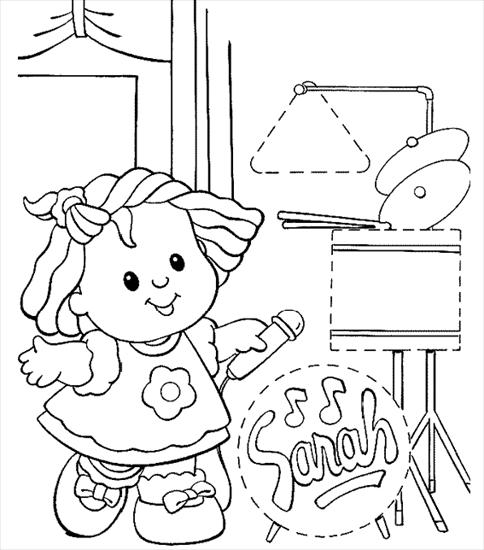 https://chomikuj.pl/halszka64/Instrumenty/karty+pracy